1.0 IntroductionThis is document is a template for Microsoft Word versions 6.0 or later. If you are reading a paper or PDF version of this document…2.0 EXPERIMENTAL2.1 First phaseIn a two-component gel, it is easy to modify the molecular structure of either of the two components.  Figure 1. Block diagram of the processes of the system3.0 RESULTS AND DISCUSSIONThe results are shown in Table 1.Table 1  Catalytic alkylation of resorcinol to 4-tert-butyl resorcinol and 4,6-di tert-butyl resorcinol4.0 CONCLUSIONAcknowledgementWe are grateful for the UTM scholarship to Author 1.ReferencesNeitz, M. and Neitz, J. 2000. Molecular Genetics of Color Vision and Color Vision Defects. Archieves of Ophthalmology. 63(2): 232–237.First A. Author received the B.S. degree in mechanical engineering from National Chung Cheng University, Chiayi, Taiwan, in 2004. She is currently pursuing the Ph.D. degree in mechanical engineering at Texas A&M University, College Station.  Since 2009, he has been an Assistant Professor with the Mechanical Engineering Department, Texas A&M University, College Station.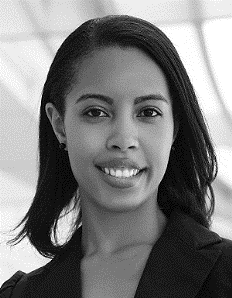 FIMAQInvestigación y DocenciaThis Is Just an Example TitleAuthor(s) name (Paul Smith,…)                                              School or Institution Name, CountryDepartment seif@sharif.eduGraphical abstract MA 003%Ga-BEA38.015.68%Ga-BEA54.421.710%Ga-BEA59.123.6